项目名称：成都市锦江区行政审批局提供新开办企业印章免费刻制服务采购项目项目编号：以四川省政府采购网自动生成的项目编号为准竞争性磋商文件中国·四川采购人：成都市锦江区行政审批局采购代理机构：四川精于勤工程咨询有限公司文件编制：由采购人和采购代理机构共同编制2021年11月目录第一章	竞争性磋商邀请	2第二章	供应商须知	5第三章	响应文件格式	25第四章 供应商的资格、资质性及其他类似效力要求	55第五章	供应商应当提供的资格、资质性及其他类似效力要求的相关证明材料	56第六章 采购项目技术、服务及商务要求	58第七章 评审办法	64第八章 合同主要条款（参考文本）	73竞争性磋商邀请四川精于勤工程咨询有限公司（采购代理机构）受成都市锦江区行政审批局（采购人）委托，拟对成都市锦江区行政审批局提供新开办企业印章免费刻制服务采购项目进行竞争性磋商方式采购，特邀请符合本次采购要求的供应商参加本项目的竞争性磋商。一、采购项目基本情况1. 项目编号：以四川省政府采购网自动生成的项目编号为准采购项目名称：成都市锦江区行政审批局提供新开办企业印章免费刻制服务采购项目采	购	人：成都市锦江区行政审批局采购代理机构：四川精于勤工程咨询有限公司资金情况：              资金来源：财政资金；预算金额：300.00万元（大写：叁佰万元整）。三、采购项目简介：成都市锦江区行政审批局提供新开办企业印章免费刻制服务采购项目（项目介绍详见磋商文件第六章）四、定向采购情况：          本项目专门面向中小企业采购。（注：监狱企业、残疾人福利性单位视为中小型企业。）五、供应商邀请方式公告方式：本次竞争性磋商邀请在四川政府采购网上以公告形式发布。六、供应商参加本次政府采购活动应具备下列条件：1、具有独立承担民事责任的能力；2、具有良好的商业信誉和健全的财务会计制度；3、具有履行合同所必需的设备和专业技术能力；4、有依法缴纳税收和社会保障资金的良好记录；5、参加本次政府采购活动前三年内，在经营活动中没有重大违法记录；6、法律、行政法规规定的其他条件；        7、采购人根据采购项目提出的特殊条件（不得以不合理的条件对供应商实行差别待遇或歧视待遇）：7.1供应商（包括联合体各方）须具有公安机关颁发且在有效期内的《特种行业许可证》，许可经营范围须包含公章刻制或印章刻制等类似经营范围）；7.2本项目接受联合体磋商（本项目组成联合体的供应商不得超过十家，即最多允许十家组成联合体参与竞争性磋商）。注：联合体单位中标后，由联合体牵头单位自行决定项目分配；7.3本项目专门面向中小企业采购。（注：监狱企业、残疾人福利性单位视为中小型企业。）七、禁止参加本次采购活动的供应商根据《关于在政府采购活动中查询及使用信用记录有关问题的通知》（财库〔2016〕125 号）的要求，采购人/采购代理机构将通过“信用中国”网站（www.creditchina.gov.cn）“中国政府采购网”网站（www.ccgp.gov.cn）等渠道查询供应商在采购公告发布之日前的信用记录并保存信用记录结果网页截图， 拒绝列入失信被执行人名单、重大税收违法案件当事人名单、政府采购严重违法失信行为记录名单中的供应商报名参加本项目的采购活动（以联合体形式参加本项目采购活动，联合体成员存在不良信用记录的，视同联合体存在不良信用记录）。为采购项目管理、监理、检测等服务的供应商，不得参加本采购项目。供应商为采购人、采购代理机构在确定采购需求、编制磋商文件过程中提供咨询论证，其提供的咨询论证意见成为磋商文件中规定的供应商资格条件、技术服务商务要求、评审因素和标准、政府采购合同等实质性内容条款的，视同为采购项目提供规范编制。磋商文件发售时间、地点：磋商文件自 2021 年  11  月  15  日 至 2021年  11  月  22   日 9:00- 17:00（北京时间，法定节假日除外）在 四川精于勤工程咨询有限公司（成都市青羊区光华中心D座1604） 获取。本项目磋商文件免费获取，磋商资格不得转让 本次磋商文件网络获取方式。供应商获取磋商文件必须提供以下资料：申请人为法人或者其他组织的，需提供①单位介绍信原件（需注明采购项目名称、采购项目编号、联系人及联系电话、电子邮箱并加盖供应商公章）；②经办人的身份证明。供应商为自然人的，只需提供本人身份证明。注：以联合体形式报名参加投标的还需提供联合体协议书。请提供以上资料扫描件至326219773@qq.com邮箱进行办理。联系电话：028-86120014，联 系 人：高女士。 采购文件提供后不退，磋商资格不能转让。供应商要求远程提供采购文件的，采购人、采购代理机构应当远程提供。          九、 投标截止时间：2021年    11  月   25   日 10:30 分（北京时间）。                                                             开标时间：2021 年   11  月  25   日 10:30 分（北京时间）。          十、递交响应文件时间及地点：响应文件必须在递交响应文件截止时间前送达磋商地点。逾期送达、密封和标注错误的响应文件，我公司恕不接收。本次采购不接收邮寄的响应文件。          十一、磋商地点：四川精于勤工程咨询有限公司（成都市青羊区光华中心D座1604）。          十二、响应文件开启时间：2021 年 11月 25 日  10：30分（北京时间）在磋商地点开启。联系方式采购人：成都市锦江区行政审批局采购人地址：四川省成都市锦江区金石路166号联系人：王老师联系电话： 18081978841、028-67565532采购代理机构：四川精于勤工程咨询有限公司代理机构地址：成都市青羊区光华中心D座1604联系人：高女士联系电话：028-86120014第二章	供应商须知一、供应商须知附表二 、总	则适用范围本磋商文件仅适用于本次竞争性磋商采购项目。本磋商文件的解释权归采购人和采购代理机构所有。有关定义“采购人”系指依法进行政府采购的国家机关、事业单位、团体组织。本次竞争性磋商项目的采购人是成都市锦江区行政审批局。“采购代理机构” 系指根据采购人的委托依法办理竞争性磋商事宜的采购机构。本次竞争性磋商的采购代理机构是四川精于勤工程咨询有限公司。“竞争性磋商采购单位”系指“采购人”和“采购代理机构”的统称。“供应商”系指购买了磋商文件拟参加磋商和向采购人提供相应工程和服务的供应商。本磋商文件各部分规定的期间以时、日、月、年计算。期间开始的时和日，不计算在期间内，而从次日开始计算。期间届满的最后一天是节假日的，以节假日后的第一日为期间届满的日期。本磋商文件各部分规定的时间均以北京时间为准。合格的供应商（实质性要求） 合格供应商应具备以下条件：具备法律法规和本采购文件规定的资格条件；不属于禁止参加本项目采购活动的供应商；按照规定获取了磋商文件，属于实质性参加政府采购活动的供应商。磋商费用（实质性要求）供应商参加磋商的有关一切费用由供应商自行承担。5.充分、公平竞争保障措施（实质性要求）5.1 利害关系供应商处理。单位负责人为同一人或者存在直接控股、管理关系的不同供应商不得参加同一合同项下的政府采购活动。采购项目实行资格预审的，单位负责人为同一人或者存在直接控股、管理关系的不同供应商可以参加资格预审，但只能由供应商确定其中一家符合条件的供应商参加后续的政府采购活动，否则，其响应文件作为无效处理。5.2 利害关系授权代表处理。两家以上的供应商不得在同一合同项下的采购项目中，委托同一个自然人、同一家庭的人员、同一单位的人员作为其授权代表，否则， 其响应文件作为无效处理。5.3 前期参与供应商处理。为采购项目提供整体设计、规范编制或者项目管理、监理、检测等服务的供应商，不得再参加该采购项目的其他采购活动。供应商为采购人、采购代理机构在确定采购需求、编制采购文件过程中提供咨询论证，其提供的咨询论证意见成为采购文件中规定的供应商资格条件、技术服务商务要求、评标因素和标准、政府采购合同等实质性内容条款的，视同为采购项目提供规范编制。5.4 提供相同品牌产品处理（本项目不涉及）。提供相同品牌产品且通过资格审查的不同供应商参加同一合同项下采购项目的，按一家供应商计算，评审后得分最高的同品牌供应商获得成交供应商推荐资格；评审得分相同的，由采购人/采购人委托磋商小组自主采取公平、择优的方式确定一个供应商获得成交供应商推荐资格，其他同品牌供应商不作为成交供应商候选人。非单一产品采购项目中，多家供应商提供的部分或所有核心产品品牌相同的，视为提供相同品牌产品。5.5 供应商实际控制人或者中高级管理人员，同时是采购代理机构工作人员，不得参与本项目政府采购活动。5.6 同一母公司的两家以上的子公司只能组成联合体参加本项目同一合同项下的采购活动，不得以不同供应商身份同时参加本项目同一合同项下的采购活动。5.7 供应商与采购代理机构存在关联关系，或者是采购代理机构的母公司或子公司，不得参加本项目政府采购活动。5.8 回避。政府采购活动中，采购人员及相关人员与供应商有下列利害关系之一的， 应当回避：（1）参加采购活动前3年内与供应商存在劳动关系；（2）参加采购活动前3年内担任供应商的董事、监事；（3）参加采购活动前3年内是供应商的控股股东或者实际控制人；（4）与供应商的法定代表人或者负责人有夫妻、直系血亲、三代以内旁系血亲或者近姻亲关系；（5）与供应商有其他可能影响政府采购活动公平、公正进行的关系。本项目政府采购活动中需要依法回避的采购人员是指采购人内部负责采购项目的具体经办工作人员和直接分管采购项目的负责人，以及采购代理机构负责采购项目的具体经办工作人员和直接分管采购活动的负责人。本项目政府采购活动中需要依法回避的相关人员是指磋商小组成员。供应商认为采购人员及相关人员与其他供应商有利害关系的，可以向采购代理机构书面提出回避申请，并说明理由。采购代理机构将及时询问被申请回避人员，有利害关系的被申请回避人员应当回避。6.联合体投标1、两个以上供应商可以组成一个投标联合体，以一个供应商的身份投标。供应商以联合体形式参加采购活动的，联合体各方均应具备《中华人民共和国政府采购法》第二十二条第一款中规定的供应商资格条件。2、 联合体各方之间应当签订共同投标协议，明确约定联合体各方承担的工作和相应的责任，并将共同投标协议连同投标文件一并提交招标采购单位。联合体各方签订共同投标协议后，不得再以自己名义单独在同一项目中投标，也不得组成新的联合体参加同一项目采购活动。3、 联合体中有同类资质的供应商按照联合体分工承担相同工作的，应当按照资质等级较低的供应商确定资质等级。4、联合体应当确定其中一个单位为投标的全权代表，负责参加投标的一切事务，并承担投标及履约中应承担的全部责任与义务。5、 联合体各方应当共同与采购人签订采购合同，就采购合同约定的事项对采购人承担连带责任。6、本项目组成联合体的供应商不得超过十家，即最多允许十家组成联合体参与竞争性磋商。7.响应文件有效期（实质性要求）本项目响应文件有效期为递交磋商响应文件截止之日起 90 天。供应商响应文件中必须载明响应文件有效期，响应文件中载明的响应文件有效期可以长于磋商文件规定的期限，但不得短于磋商文件规定的期限。否则，其响应文件将作为无效处理。8.知识产权（实质性要求）8.1 供应商应保证在本项目中使用的任何产品和服务（包括部分使用），不会产生因第三方提出侵犯其专利权、商标权或其它知识产权而引起的法律和经济纠纷，如因专利权、商标权或其它知识产权而引起法律和经济纠纷，由供应商承担所有相关责任。8.2 除非磋商文件特别规定，采购人享有本项目实施过程中产生的知识成果及知识产权。8.3 供应商将在采购项目实施过程中采用自有或者第三方知识成果的，应当在响应文件中载明，并提供相关知识产权证明文件。使用该知识成果后，供应商需提供开发接口和开发手册等技术资料，并承诺提供无限期支持，采购人享有使用权（含采购人委托第三方在该项目后续开发的使用权）。8.4 如采用供应商所不拥有的知识产权，则在报价中必须包括合法获取该知识产权的相关费用。三、磋商文件9.磋商文件的构成（实质性要求）9.1 磋商文件是供应商准备响应文件和参加磋商的依据，同时也是磋商的重要依据。磋商文件用以阐明磋商项目所需的资质、技术、服务及报价等要求、磋商程序、有关规定和注意事项以及合同主要条款等。9.2 供应商应认真阅读和充分理解磋商文件中所有的事项、格式条款和规范要求。供应商应详细阅读磋商文件的全部内容，按照磋商文件的要求提供响应文件，并保证所提供的全部资料的真实性和有效性，一经发现有虚假行为的，将取消其参加磋商或成交资格，并承担相应的法律责任。10.磋商文件的澄清和修改10.1 在递交响应文件截止时间前，采购人、采购代理机构可以对磋商文件进行澄清或者修改。10.2 采购代理机构对已发出的磋商文件进行澄清或者修改，应当以书面形式将澄清或者修改的内容通知所有购买了磋商文件的供应商，同时在四川政府采购网上发布更正公告。该澄清或者修改的内容为磋商文件的组成部分，澄清或者修改的内容可能影响响应文件编制的，采购代理机构发布公告并书面通知供应商的时间，应当在提交首次响应文件截止之日起 5 日前；不足上述时间的，应当顺延递交响应文件的截止时间。10.3 供应商认为采购人或采购代理机构需要对磋商文件进行澄清或者修改的，可以在 3 日内以书面形式向采购人或采购代理机构提出申请，由采购人或采购代理机构决定是否采纳供应商的申请事项。11.答疑会和现场考察11.1 根据采购项目和具体情况，采购人、采购代理机构认为有必要，可以在磋商文件提供期限截止后响应文件提交截止前，组织已获取磋商文件的潜在供应商现场考察或者召开答疑会。11.2 采购人、采购代理机构组织现场考察或者召开答疑会的，将以书面形式通知所有获取磋商文件的潜在供应商。供应商接到通知后，不按照要求参加现场考察或者答疑会的，视同放弃参加现场考察或者答疑的权利，采购人、采购代理机构不再对该供应商重新组织，但也不会以此限制供应商提交响应文件或者以此将供应商响应文件直接作为无效处理。11.3 供应商考察现场或者参加答疑会所发生的一切费用由供应商自己承担。12.磋商保证金（本项目不缴纳磋商保证金）12.1 供应商必须以人民币为计量单位提交磋商文件规定数额的磋商保证金。联合体磋商的，可以由联合体的一方或者共同提交磋商保证金，以一方名义提交磋商保证金的，对联合体各方均具有约束力。12.2 未按磋商文件要求在规定时间前交纳规定数额磋商保证金的响应文件无效。12.3 供应商所交纳的磋商保证金不计利息。12.4 未成交供应商的磋商保证金，将在成交通知书发出后五个工作日内全额退还。成交供应商的磋商保证金，在合同签订生效并按规定交纳了履约保证金后五个工作日内全额退还。（注：①因供应商自身原因造成的保证金延迟退还，采购代理机构不承担相应责任；②供应商因涉嫌违法违规，按照规定应当不予退还保证金的，有关部门处理认定违法违规行为期间不计入退还保证金期限内。）12.5发生下列情形之一的，采购代理机构将不予退还磋商保证金：（一）在磋商文件规定的递交响应文件截止时间后撤回响应文件的；（二）在采购人确定成交供应商之前放弃成交候选资格的；（三）成交后放弃、不领取或者不接收成交通知书的；（四）由于成交供应商的原因未能按照磋商文件的规定与采购人签订合同的；（五）由于成交供应商的原因未能按照磋商文件的规定交纳履约保证金的；（六）供应商在政府采购活动中提供虚假材料的；（七）报价有效期内，供应商在政府采购活动中有违法、违规、违纪行为。四、响应文件13.响应文件的组成供应商应按照磋商文件的规定和要求编制响应文件。供应商在成交后将成交项目的非主体、非关键性工作分包他人完成的，应当在响应文件中载明或磋商过程中澄清。供应商编写的响应文件应包括资格性响应文件和其他响应文件两部分，分册装订。13.1资格性响应文件供应商按照磋商文件要求提供的有效资质证明文件（详见竞争性磋商文件第五章）。包括以下内容：磋商承诺函；法定代表人/单位负责人身份证明；法定代表人/单位负责人授权书；良好商业信誉的承诺函；具备履行合同所必需的设备和专业技术能力的承诺函；依法缴纳税和社会保障资金的承诺函；参加政府采购活动前三年内在经营活动中没有重大违法记录的承诺函；截至磋商截止日未被列入失信被执行人、重大税收违法案件 当事人名单、政府采购严重违法失信行为记录名单的承诺函；供应商诚信情况承诺函；中小企业声明函；供应商和投标产品其他资格、资质性及其他类似效力要求的 相关证明材料。13.2 其他响应文件供应商按照磋商文件要求做出的技术应答，主要是针对磋商项目的技术指标、参数和技术要求做出的实质性响应和满足。供应商的技术应答应包括但不限于下列内容：响应函；供应商按照竞争性磋商文件要求填写的“报价一览表”及“分项报价明细表”本次竞争性磋商报价要求：供应商的报价是供应商响应竞争性磋商项目要求的全部工作内容的价格体现，包括供应商完成本项目所需的一切费用。供应商应针对项目磋商进程进行报价，并以最后一轮报价为最终有效报价；中小企业（监狱企业）声明函（若涉及）；残疾人福利性单位声明函（若涉及）；商务应答表；技术、服务要求应答表；供应商基本情况表；供应商拟委任的项目负责人资历表；供应商本项目管理、技术、其他人员情况表；供应商类似项目业绩一览表；关于知识产权的承诺函（如涉及）；其它供应商认为应该提供的相关材料。14.响应文件的语言（实质性要求）供应商提交的响应文件以及供应商与采购人、采购代理机构就有关报价的所有来往书面文件均须使用中文。响应文件中如附有外文资料，必须逐一对应翻译成中文并加盖供应商公章后附在相关外文资料后面，否则，供应商的响应文件将作为无效处理。（说明：供应商的法定代表人为外籍人士的，法定代表人的签字和护照除外。）翻译的中文资料与外文资料如果出现差异和矛盾，以中文为准。但不能故意错误翻译，否则，供应商的响应文件将作为无效处理。计量单位（实质性要求）除磋商文件中另有规定外，本次采购项目所有合同项下的报价均采用国家法定的计量单位。报价货币（实质性要求）本次磋商项目的报价货币为人民币，报价以磋商文件规定为准。17.响应文件格式供应商应执行磋商文件第三章的规定要求。对于没有格式要求的磋商文件由供应商自行编写。18.响应文件的编制和签署资格性响应文件正本壹份副本贰份，并在其封面上清楚地标明资格性响应文件、采购项目名称、采购项目编号、包件号及名称（若有）、供应商名称以及“正本” 或“副本”字样。若正本和副本有不一致的内容，以正本书面响应文件为准。其他响应文件正本壹份副本贰份，并在其封面上清楚地标明其他响应文件、采购项目名称、采购项目编号、包件号及名称（若有）、供应商名称以及“正本”或“副本”字样。若正本和副本有不一致的内容，以正本书面响应文件为准。响应文件正本和副本均需在规定签章处签字和盖章。响应文件副本可采用正本的复印件，电子文档采用光盘或 U 盘制作。响应文件的打印和书写应清楚工整，任何行间插字、涂改或增删，必须由供应商的法定代表人或其授权代表签字并盖供应商公章。18.5（实质性要求）响应文件应由供应商法定代表人/主要负责人/本人或其授权代表在响应文件要求的地方签字（或加盖私人印章），要求加盖公章的地方加盖单位公章，不得使用专用章（如经济合同章、磋商专用章等）或下属单位印章代替。响应文件正本和副本需要逐页编目编码。响应文件正本和副本应当采用胶装方式装订成册，不得散装或者合页装订。18.8（实质性要求）响应文件应根据磋商文件的要求制作，签署、盖章。（按照《四川省政府采购评审工作规程（修订）》规范）18.9 响应文件统一用 A4 幅面纸印制，除另有规定外。响应文件的密封和标注（不属于本项目磋商小组评审范畴，由采购人、采购代理机构在接收响应文件时及时处理）响应文件应按照资格性响应文件、其他响应文件、电子文档、报价表四部分单独密封包装（其中报价表在磋商结束后磋商小组要求供应商进行最后报价时现场填写并密封递交），响应文件可以单独密封包装，也可以所有响应文件密封包装在一个密封袋内。响应文件密封袋的最外层应清楚地标明采购项目名称、采购项目编号、包件号及名称（若有）、供应商名称。所有外层密封袋的封口处应粘贴牢固。未按以上要求进行密封和标注的响应文件，采购人、采购代理机构将拒收或者在时间允许的范围内，要求修改完善后接收。响应文件的递交资格性响应文件和其他响应文件应于递交响应文件截止时间前送达指定地点，采购代理机构拒绝接收截止时间后送达的响应文件。采购代理机构将向通过资格审查的供应商发出磋商邀请；告知未通过资格审查的供应商未通过的原因。报价表在磋商后，磋商小组要求供应商进行最后报价时递交。（密封袋供应商自行准备，封口处需加盖供应商公章或由法定代表人（或授权代表）签字并捺手印）本次采购不接收邮寄的响应文件（本次采购可以接收邮寄的响应文件，但因邮寄导致报价截止时间以后收到的响应文件，响应文件将被拒收）。响应文件的修改和撤回（补充、修改响应文件的密封和标注按照本章“19.响应文件的密封和标注”规定处理）供应商在提交响应文件后可对其响应文件进行修改或撤回，但该修改或撤回的书面通知须在递交截止时间之前送达采购代理机构，补充、修改的内容作为响应文件的组成部分。且该通知需经正式授权的供应商代表签字方为有效（针对于货物采购）。供应商在提交响应文件截止时间前，可以对所提交的响应文件进行补充、修改或者撤回，补充、修改的内容与响应文件不一致的，以补充、修改的内容为准。供应商对响应文件修改的书面材料或撤回的通知应该按规定进行编写、密封、标注和递送，并注明“修改响应文件”字样。供应商不得在递交截止时间起至响应文件有效期期满前撤销其响应文件。否则其磋商保证金将按“第二部分供应商采购须知 7”的相关规定被没收。响应文件中报价如果出现下列不一致的，可按以下原则进行修改：（一）大写金额和小写金额不一致的，以大写金额为准，但大写金额文字存在错误的，应当先对大写金额的文字错误进行澄清、说明或者更正，再行修正。（二）总价金额与按单价汇总金额不一致的，以单价金额计算结果为准，但单价或者单价汇总金额存在数字或者文字错误的，应当先对数字或者文字错误进行澄清、说明或者更正，再行修正。（三）单价金额小数点或者百分比有明显错位的，以总价为准，修正单价。同时出现两种以上不一致的，按照上述规定的顺序修正。修正后的报价经供应商确认后产生约束力，供应商不确认的，其响应文件作为无效处理。供应商确认采取书面且加盖单位公章或者供应商授权代表签字的方式。供应商对其提交的响应文件的真实性、合法性承担法律责任。五、评审磋商小组的组建及其评审工作按照有关法律制度和本文件第七章的规定进行。六、成交事项确定成交供应商采购人将按磋商小组推荐的成交候选供应商顺序确定成交供应商。/采购人授权磋商小组根据综合评分排名直接确定成交供应商。采购代理机构自评审结束后 2 个工作日内将磋商报告及有关资料送交采购人确定成交供应商。采购人收到磋商报告及有关资料后，将在 5 个工作日内按照磋商报告中推荐的成交候选供应商顺序确定成交供应商。成交候选供应商并列的，采购人自主采取公平、择优的方式选择成交供应商。采购人逾期未确定成交供应商且不提出异议的，视为确定磋商报告提出的排序第一的供应商为成交供应商。采购人确定成交供应商过程中，发现成交候选供应商有下列情形之一的，应当不予确定其为成交供应商：发现成交候选供应商存在禁止参加本项目采购活动的违法行为的；成交候选供应商因不可抗力，不能继续参加政府采购活动；成交候选供应商无偿赠与或者低于成本价竞争；成交候选供应商提供虚假材料；成交候选供应商恶意串通。成交候选供应商有本条情形之一的，采购人可以确定后一位成交候选供应商为成交供应商，依次类推。无法确定成交供应商的，应当重新组织采购。成交候选供应商单位及其现任法定代表人、主要负责人存在行贿犯罪记录的， 成交后未签订政府采购合同的，将认定成交无效；成交后签订政府采购合同未履行的， 将认定成交无效，同时撤销政府采购合同；成交后签订政府采购合同且已经履行的， 将认定采购活动违法，由相关当事人承担赔偿责任。成交结果采购人确定成交供应商后，将及时书面通知采购代理机构，发出成交通知书并发布成交结果公告。成交供应商应当及时领取成交通知书。成交供应商不能及时领取成交通知书，采购人或者采购代理机应当通过邮寄、快递等方式将项目成交通知书送达成交供应商。成交通知书成交通知书为签订政府采购合同的依据之一，是合同的有效组成部分。成交通知书对采购人和成交供应商均具有法律效力。成交通知书发出后，采购人无正当理由改变成交结果，或者成交供应商无正当理由放弃成交的，将承担相应的法律责任。成交供应商的响应文件作为无效响应文件处理或者有政府采购法律法规规章制度规定的成交无效情形的，采购人/采购代理机构在取得有权主体的认定以后，有权宣布发出的成交通知书无效，并收回发出的成交通知书，依法重新确定成交供应商或者重新开展采购活动。七、合同事项签订合同成交供应商应在成交通知书发出之日起三十日内与采购人签订采购合同。由于成交供应商的原因逾期未与采购人签订采购合同的，将视为放弃成交，取消其成交资格并将按相关规定进行处理。磋商文件、成交供应商的响应文件及双方确认的澄清文件等，均为有法律约束力的合同组成部分。采购人不得向成交供应商提出任何不合理的要求，作为签订合同的条件，不得与成交供应商私下订立背离合同实质性内容的任何协议，所签订的合同不得对磋商文件和成交供应商响应文件确定的事项进行修改。成交供应商因不可抗力原因不能履行采购合同或放弃成交的，采购人可以与排在成交供应商之后第一位的成交候选人签订采购合同，以此类推。竞争性磋商文件、成交供应商提交的响应文件、磋商中的最后报价、成交供应商承诺书、成交通知书等均称为有法律约束力的合同组成内容。合同分包（实质性要求）本项目不允许分包。合同转包（实质性要求）本采购项目严禁成交供应商将任何政府采购合同义务转包。本项目所称转包，是指成交供应商将政府采购合同义务转让给第三人，并退出现有政府采购合同当事人双方的权利义务关系，受让人（即第三人）成为政府采购合同的另一方当事人的行为。成交供应商转包的，视同拒绝履行政府采购合同义务，将依法追究法律责任。30.补充合同采购合同履行过程中，采购人需要追加与合同标的相同的货物或者服务的，在不改变合同其他条款的前提下，可以与成交供应商协商签订补充合同，但所有补充合同的采购金额不得超过原合同采购金额的百分之十，该补充合同应当在原政府采购合同履行过程中，不得在原政府采购合同履行结束后，且采购货物、工程和服务的名称、价格、履约方式、验收标准等必须与原政府采购合同一致。履约保证金31.1成交供应商应在合同签订之前交纳采购文件规定数额的履约保证金。31.2如果成交供应商在规定的合同签订时间内，没有按照采购文件的规定交纳履约保证金，且又无正当理由的，将视为放弃成交。合同公告采购人应当自政府采购合同签订（双方当事人均已签字盖章）之日起 2 个工作日内，将政府采购合同在四川政府采购网上公告，但政府采购合同中涉及国家秘密、商业秘密的内容除外。合同备案采购人应当将政府采购合同副本自签订（双方当事人均已签字盖章）之日起七个工作日内通过四川政府采购网报同级财政部门备案。履行合同成交供应商与采购人签订合同后，合同双方应严格执行合同条款，履行合同规定的义务，保证合同的顺利完成。在合同履行过程中，如发生合同纠纷，合同双方应按照《民法典》的有关规定进行处理。验收本项目采购人将严格按照政府采购相关法律法规以及《财政部关于进一步加强政府采购需求和履约验收管理的指导意见》（财库〔2016〕205号）的要求进行验收。验收结果不合格的，将不予支付采购资金，还可能会报本项目同级财政部门按照政府采购法律法规及《四川省公共资源交易领域严重失信联合惩戒实施办法》（川发改信用规〔2019〕405号）和《关于对政府采购领域严重违法失信主体开展联合惩戒的合作备忘录》（发改财金〔2018〕1614号）等有关规定给予行政处罚或者以失信行为记入诚信档案。资金支付采购人将按照政府采购合同规定，及时向成交供应商支付采购资金。本项目采购资金采取直接支付或授权支付。八、磋商纪律要求供应商不得具有的情形供应商参加本项目磋商不得有下列情形：提供虚假材料谋取成交；采取不正当手段诋毁、排挤其他供应商；与采购人、采购代理机构、或其他供应商恶意串通；向采购人、采购代理机构、磋商小组成员行贿或者提供其他不正当利益；在磋商过程中与采购人、采购代理机构进行协商；成交后无正当理由拒不与采购人签订政府采购合同；未按照磋商文件确定的事项签订政府采购合同；将政府采购合同转包或者违规分包；提供假冒伪劣产品；擅自变更、中止或者终止政府采购合同；拒绝有关部门的监督检查或者向监督检查部门提供虚假情况；法律法规规定的其他情形。供应商有上述情形的，按照规定追究法律责任，具备（1）-（10）条情形之一的， 同时将取消被确认为成交供应商的资格或者认定成交无效。九、询问、质疑和投诉询问、质疑、投诉的接收和处理严格按照《中华人民共和国政府采购法》、《中华人民共和国政府采购法实施条例》、《财政部关于加强政府采购供应商投诉受理审查工作的通知》和四川省的有关规定办理（详细规定请在四川政府采购网政策法规模块查询）。十、其	他本磋商文件中所引相关法律制度规定，在政府采购中有变化的，按照变化后的相关法律制度规定执行。本章规定的内容条款，在本项目递交响应文件截止时间届满后，因相关法律制度规定的变化导致不符合相关法律制度规定的，直接按照变化后的相关法律制度规定执行，本磋商文件不再做调整。（实质性要求）国家或行业主管部门对供应商和采购产品的技术标准、质量标准和资格资质条件等有强制性规定的，必须符合其要求。第三章	响应文件格式一、本章所制响应文件格式，除格式中明确将该格式作为实质性要求的，一律不具有强制性，但是，供应商响应文件相关资料和本章所制格式不一致的，磋商小组将在评分时以响应文件不规范予以扣分处理。二、本章所制响应文件格式有关表格中的备注栏，由供应商根据自身响应情况作解释性说明，不作为必填项。三、本章所制响应文件格式中需要填写的相关内容事项，可能会与本采购项目无关，在不改变响应文件原意、不影响本项目采购需求的情况下，供应商可以不予填写， 但应当注明。密封袋：文件一、资格性响应文件封面格式资格性响应文件项目名称： 				                                           项目编号： 				                                           采购人： 				 采购代理机构： 	四川精于勤工程咨询有限公司	 供应商名称： 		（盖单位公章）日期： 	年	月	日	一、磋商承诺函 	（采购代理机构名称）：我公司作为本次采购项目的供应商，根据磋商文件要求，现郑重承诺如下：一、具备《中华人民共和国政府采购法》第二十二条第一款和本项目规定的条件：（一）具有独立承担民事责任的能力；（二）具有良好的商业信誉和健全的财务会计制度；（三）具有履行合同所必需的设备和专业技术能力；（四）有依法缴纳税收和社会保障资金的良好记录；（五）参加本次政府采购活动前三年内，在经营活动中没有重大违法记录；（六）法律、行政法规规定的其他条件；（七）根据采购项目提出的特殊条件。二、完全接受和满足本项目磋商文件中规定的实质性要求，如对磋商文件有异议， 已经在响应截止时间届满前依法进行维权救济，不存在对磋商文件有异议的同时又参加响应以求侥幸成交或者为实现其他非法目的的行为。三、参加本次磋商采购活动，不存在与单位负责人为同一人或者存在直接控股、管理关系的其他供应商参与同一合同项下的政府采购活动的行为。四、参加本次磋商采购活动，不存在和其他供应商在同一合同项下的采购项目中， 同时委托同一个自然人、同一家庭的人员、同一单位的人员作为代理人的行为。五、如果有《四川省公共资源交易领域严重失信联合惩戒实施办法》（川发改信用规〔2019〕405号）和《关于对政府采购领域严重违法失信主体开展联合惩戒的合作备忘录》（发改财金〔2018〕1614号）规定的记入诚信档案的失信行为，将在响应文件中全面如实反映。六、响应文件中提供的能够给予我公司带来优惠、好处的任何材料资料和技术、服务、商务等响应承诺情况都是真实的、有效的、合法的。七、如本项目磋商采购过程中需要提供样品，则我公司提供的样品即为成交后将要提供的成交产品，我公司对提供样品的性能和质量负责，因样品存在缺陷或者不符合磋商文件要求导致未能成交的，我公司愿意承担相应不利后果。本公司对上述承诺的内容事项真实性负责。如经查实上述承诺的内容事项存在虚假，我公司愿意接受以提供虚假材料谋取成交追究法律责任。供应商名称：XXXX（单位公章）法定代表人或授权代表（签字或加盖个人名章）：XXXX 日期：XXXX二、法定代表人/单位负责人身份证明单位名称： 	单位性质： 	地	址： 	成立时间： 	年 	月 	日经营期限： 				姓名： 		性别： 		年龄： 		职务： 	系 	（单位名称）的法定代表人。联系电话： 	特此证明。供应商名称（单位公章）：XXXX 日期：XXXX注：①附法定代表人/单位负责人身份证复印件。三、法定代表人/单位负责人授权书（注：根据实际情况二选一填写） 	：(采购代理机构名称)本授权声明： 		（供应商名称） 	（法定代表人姓名、职务） 授权 		（被授权人姓名、职务）为我方 “ 		”项目（项目编号：	）磋商活动的合法代表，以我方名义全权处理该项目有关磋商、签订合同以及执行合同等一切事宜。特此声明。法定代表人签字或者加盖个人名章：XXXX 授权代表签字：XXXX供应商名称：XXXX（单位盖章） 磋 商 日 期：XXXX注：①附法定代表人/单位负责人和授权代表人身份证复印件。四、证明供应商具备良好商业信誉的承诺函致：四川精于勤工程咨询有限公司本公司 	（供应商名称）参加 	（项目名称及项目编号） 的磋商活动，现作如下承诺：本公司承诺本公司具备良好商业信誉，无不良记录。如违反以上承诺，本公司愿承担一切法律责任。供应商名称（单位公章）：XXXX法定代表人或授权代表（签字或加盖个人名章）：XXXX 日期：XXXX五、证明供应商具备履行合同所必需的设备和专业技术能力的承诺函致：四川精于勤工程咨询有限公司本公司 	（供应商名称）参加 	（项目名称及项目编号） 的磋商活动，现作如下承诺：本公司承诺本公司具备履行合同所必需的设备和专业技术能力。如违反以上承诺，本公司愿承担一切法律责任。供应商名称（单位公章）：XXXX法定代表人或授权代表（签字或加盖个人名章）：XXXX 日期：XXXX六、证明供应商具备依法缴纳税收和社会保障资金的良好记录的 承诺函致：四川精于勤工程咨询有限公司本公司 	（供应商名称）参加 	（项目名称及项目编号） 的磋商活动，现作如下承诺：本公司承诺本公司具备依法缴纳税收和社会保障资金的良好记录。如违反以上承诺，本公司愿承担一切法律责任。供应商名称（单位公章）：XXXX法定代表人或授权代表（签字或加盖个人名章）：XXXX 日期：XXXX七、近三年在经营活动中没有重大违法记录的承诺函致：四川精于勤工程咨询有限公司本公司 	（供应商名称）参加 	（项目名称及项目编号） 的磋商活动，现承诺我公司在参加本次政府采购活动前三年内，在经营活动中没有重大违法记录。如违反以上承诺，本公司愿承担一切法律责任。说明：其中重大违法记录中的较大数额罚款的具体金额标准，采购项目所属行业行政主管部门对较大数额罚款金额标准有明文规定的，可以根据采购项目所属行业行政主管部门规定的较大数   额罚款金额标准为准；采购项目所属行业行政主管部门对较大数额罚款金额标准未明文规定的，应   当以四川省人民政府规定的行政处罚罚款听证标准金额为准。供应商名称（单位公章）：XXXX法定代表人或授权代表（签字或加盖个人名章）：XXXX 日期：XXXX八、截至磋商截止日未被列入失信被执行人、重大税收违法案件 当事人名单、政府采购严重违法失信行为记录名单的承诺函致：四川精于勤工程咨询有限公司本公司 	（供应商名称）参加 	（项目名称及项目编号） 的磋商活动，现作如下承诺：本公司截至磋商截止日未被列入失信被执行人、重大税收违法案件当事人名单、政府采购严重违法失信行为记录名单。如违反以上承诺，本公司愿承担一切法律责任。供应商名称（单位公章）：XXXX法定代表人或授权代表（签字或加盖个人名章）：XXXX 日期： XXXX九、供应商诚信情况承诺函致：四川精于勤工程咨询有限公司本单位 	（供应商名称）参加 	（项目名称及项目编号）的政府采购活动，现根据《四川省公共资源交易领域严重失信联合惩戒实施办法》（川发改信用规〔2019〕405号）和《关于对政府采购领域严重违法失信主体开展联合惩戒的合作备忘录》（发改财金〔2018〕1614号）的相关规定，针对本单位的诚信情况作出以下承诺：我单位具有《四川省公共资源交易领域严重失信联合惩戒实施办法》（川发改信用规〔2019〕405号）和《关于对政府采购领域严重违法失信主体开展联合惩戒的合作备忘录》（发改财金〔2018〕1614号）所规定的失信行为 	次（填写失信行为的次数时，建议使用大写数字，如零、壹、贰、叁、肆等。）；（仅限磋商截止当日仍在有效期的次数）我单位对以上填写信息的真实性负责。如有不实，本单位愿承担由此产生的一切法律责任和后果。供应商名称：XXXX（单位盖章）。法定代表人/单位负责人或授权代表（签字或加盖个人名章）：XXXX。日期: XXXX。注：1、本表格式及内容仅供参考，供应商也可提供自己的格式；2、供应商存在以上所述失信行为的，将按照第二章供应商须知附表的要求进行处理；3、财政部门对政府采购当事人的失信行为依法进行处罚、处理后，应当在四川政府采购网向社会公告，并记入诚信档案，有效期为 1 年。工商部门、税务部门、审判机关及其他有关部门单位认定供应商的失信行为明确了有效期的，不再重复计算。4、供应商的失信行为受到行政处罚或司法惩处的，评审时不再对其以价格加成进行惩戒。十、中小企业声明函（服务）本公司（联合体）郑重声明，根据《政府采购促进中小企业发展管理办法》（财库〔2020）46号）的规定，本公司 （联合体）参加（单位名称）的（项目名称）釆购活动,服务全部由符合政策要求的中小企业承接。相关企业（含联合体中的中小企业、签订分包意向协议的中小企业）的具体情 况如下：1.（标的名称）,属于（釆购文件中明确的所属行业）； 承建（承接）企业为（企业名称）,从业人员 	人，营业收入为      万元，资产总额为    万元，属于（中型企业、 小型企业、微型企业力）；2.（标的名称）,属于（釆购文件中明确的所属行业）；承建（承接）企业为（企业名称）,从业人员 	人，营业收入为     万元，资产总额为     万元，属于（中型企业、 小型企业、微型企业）；	......以上企业，不属于大企业的分支机构，不存在控股股东为大企业的情形，也不存在与大企业的负责人为同一人的情形。本企业对上述声明内容的真实性负责。如有虚假，将依 法承担相应责任。 企业名称（盖章）：   日期：注：1、本声明适用于供应商符合《工业和信息化部、国家统计局、国家发展和改革委员会、财政部关于印发中小企业划型标准规定的通知》（工信部联企业〔2011〕300号）规定划分标准的中小企业。2、供应商为非企业单位的，不得提供此声明，提供此声明的，声明无效。3、从业人员、营业收入、资产总额填报上一年度数据，无上一年度数据的新成立企业可不填报。十一、供应商和投标产品其他资格、资质性及其他类似效力要求的 相关证明材料注：供应商应按磋商文件第五章相关要求提供佐证材料，有格式要求的从其要求， 无格式要求的格式自拟。文件二、其他响应文件封面格式其他响应文件项目名称： 								                                           项目编号： 								                                           采购人： 								 采购代理机构：  	四川精于勤工程咨询有限公司	 供应商名称： 				（盖单位公章） 日期： 		年	月		日		一、响应函 	（采购代理机构名称）：我方全面研究了“ 	”项目（项目编号：    ）磋商文件，决定参加贵单位组织的本项目磋商。我方授权    （姓名、职务）代表我方 	（供应商单位的名称）全权处理本项目磋商的有关事宜。一、我方自愿按照磋商文件规定的各项要求向采购人提供所需服务，总报价为人民币     元/套（大写： 	           ）。二、一旦我方被确定成交，我方将严格履行政府采购合同规定的责任和义务。 三、我方同意本磋商文件依据《四川省公共资源交易领域严重失信联合惩戒实施办法》（川发改信用规〔2019〕405号）和《关于对政府采购领域严重违法失信主体开展联合惩戒的合作备忘录》（发改财金〔2018〕1614号）对我方可能存在的失信行为进行的惩戒。四、我方为本项目提交的响应文件正本一份，副本贰份，电子文档一份，用于磋商报价。五、我方同意本次磋商的磋商有效期为 	天。六、我方愿意提供贵单位可能另外要求的，与磋商有关的文件资料，并保证我方已提供和将要提供的文件资料是真实、准确的。供应商名称：XXXX（单位公章）法定代表人或授权代表（签字或加盖个人名章）：XXXX 通讯地址：XXXX邮政编码：XXXX 联系电话：XXXX 传   真 ：XXXX日期：XXXX 年 XXXX 月 XXXX 日二、报价一览表注：1. 报价应是最终用户验收合格后交付使用的总价。“报价一览表”为多页的，每页均需由法定代表人或授权代表签字并盖供应商印章。“报价一览表”以包为单位填写。供应商名称：XXXX（单位公章）法定代表人或授权代表（签字或加盖个人名章）：XXXX 日期：XXXX三、分项报价明细表注：1.“分项报价明细表”各分项报价合计应当与“报价一览表”报价合计相等。供应商名称：XXXX（单位公章）法定代表人或授权代表（签字或加盖个人名章）：XXXX 日期：XXXX四、中小企业声明函（服务）本公司（联合体）郑重声明，根据《政府采购促进中小企业发展管理办法》（财库〔2020）46号）的规定，本公司 （联合体）参加（单位名称）的（项目名称）釆购活动,服务全部由符合政策要求的中小企业承接。相关企业（含联合体中的中小企业、签订分包意向协议的中小企业）的具体情 况如下：1.（标的名称）,属于（釆购文件中明确的所属行业）； 承建（承接）企业为（企业名称）,从业人员 	人，营业收入为      万元，资产总额为    万元，属于（中型企业、 小型企业、微型企业力）；2.（标的名称）,属于（釆购文件中明确的所属行业）；承建（承接）企业为（企业名称）,从业人员 	人，营业收入为     万元，资产总额为     万元，属于（中型企业、 小型企业、微型企业）；	......以上企业，不属于大企业的分支机构，不存在控股股东为大企业的情形，也不存在与大企业的负责人为同一人的情形。本企业对上述声明内容的真实性负责。如有虚假，将依 法承担相应责任。 企业名称（盖章）：   日期：注：1、本声明适用于供应商符合《工业和信息化部、国家统计局、国家发展和改革委员会、财政部关于印发中小企业划型标准规定的通知》（工信部联企业〔2011〕300号）规定划分标准的中小企业。2、供应商为非企业单位的，不得提供此声明，提供此声明的，声明无效。3、从业人员、营业收入、资产总额填报上一年度数据，无上一年度数据的新成立企业可不填报。五、残疾人福利性单位声明函本单位郑重声明，根据《财政部 民政部 中国残疾人联合会关于促进残疾人就业政府采购政策的通知》（财库〔2017〕 141 号）的规定，本单位为符合条件的残疾人福利性单位，且本单位参加 	单位的 	项目采购活动提供本单位制造的货物（由本单位承担工程/提供服务），或者提供其他残疾人福利性单位制造的货物（不包括使用非残疾人福利性单位注册商标的货物）。本单位对上述声明的真实性负责。如有虚假，将依法承担相应责任。供应商名称：XXXX（盖单位公章）法定代表人或授权代表（签字）：XXXX 日期：XXXX                      注：1、残疾人福利性单位视同小型、微型企业，享受预留份额、评审中价格扣除等促进中小企业发展的政府采购政策。残疾人福利性单位属于小型、微型企业的，不重复享受政策。2、供应商为非残疾人福利性单位的，不得提供此声明，提供此声明的，声明无效。六、商务应答表项目编号：项目名称：注：供应商必须据实填写，不得虚假应答，否则将取消其磋商或成交资格。供应商名称：XXXX（单位公章）法定代表人或授权代表（签字或加盖个人名章）：XXXX 日期：XXXX七、技术、服务要求应答表项目编号：项目名称：注：供应商必须根据磋商文件要求据实逐条填写，不得虚假响应，虚假响应的， 其响应文件无效并按规定追究其相关责任。供应商名称：XXXX（单位公章）法定代表人或授权代表（签字或加盖个人名章）：XXXX 日期：XXXX八、供应商基本情况表供应商名称：XXXX（单位公章）法定代表人或授权代表（签字或加盖个人名章）：XXXX 日期：XXXX九、供应商拟委任的项目负责人资历表项目编号：项目名称：注：后附项目人员执业或职称证书。供应商名称：XXXX（单位公章）法定代表人或授权代表（签字或加盖个人名章）：XXXX 日期：XXXX十、供应商本项目管理、技术、其他人员情况表项目编号：项目名称：注：后附项目人员执业或职称证书。供应商名称：XXXX（单位公章）法定代表人或授权代表（签字或加盖个人名章）：XXXX 日期：XXX十一、供应商类似项目业绩一览表注：供应商（仅限于供应商自己实施的）以上业绩需按磋商文件要求提供有关书面证明材料。供应商名称：XXXX（单位公章）法定代表人或授权代表（签字或加盖个人名章）：XXXX 日期：XXX十二、关于知识产权的承诺函（如涉及）格式自拟供应商名称：XXXX（单位公章）法定代表人或授权代表（签字或加盖个人名章）：XXXX 日期：XXX十三 、其它供应商认为应该提供的相关材料注：格式自拟十四、最终报价表第四章 供应商的资格、资质性及其他类似效力要求一、供应商资格、资质性及其他类似效力要求：《中华人民共和国政府采购法》第二十二条第一款第（一）至（六）规定的条件1、具有独立承担民事责任的能力；2、具有良好的商业信誉和健全的财务会计制度；3、具有履行合同所必需的设备和专业技术能力；4、有依法缴纳税收和社会保障资金的良好记录；5、参加本次政府采购活动前三年内，在经营活动中没有重大违法记录；6、法律、行政法规规定的其他条件；7、采购人根据采购项目提出的特殊条件：7.1供应商（包括联合体各方）须具有公安机关颁发且在有效期内的《特种行业许可证》，许可经营范围须包含公章刻制或印章刻制等类似经营范围）；7.2本项目接受联合体磋商（本项目组成联合体的供应商不得超过十家，即最多允许十家组成联合体参与竞争性磋商）。注：联合体单位中标后，由联合体牵头单位自行决定项目分配。7.3本项目专门面向中小企业采购。（注：监狱企业、残疾人福利性单位视为中小型企业。）二、其他要求：1.法定代表人/单位负责人身份证明；2.授权参加本次采购活动的供应商代表身份证明；3.供应商在本项目截止时间前，未被列入“失信被执行人名单”、“重大税收违法案件当事人名单”、“政府采购严重违法失信行为记录名单”。第五章	供应商应当提供的资格、资质性及其他类似效力要求的相关证明材料一、供应商的资格、资质性及其他类似效力要求的相关证明材料：（一）资格要求相关证明材料：1、具有独立承担民事责任的能力：（注：①供应商若为企业法人：提供“统一社会信用代码营业执照”；未换证的提供“营业执照、税务登记证、组织机构代码证或三证合一的营业执照”；②若为事业法人：提供“统一社会信用代码法人登记证书”；未换证的提交“事业法人登记证书、组织机构代码证”；③若为其他组织：提供“对应主管部门颁发的准许执业证明文件或营业执照”；④若为自然人：提供“身份证明材料”。以上均提供复印件）；2、具备健全的财务会计制度的证明材料。｛注：①可提供 2019 或 2020 年度经审计的财务报告复印件（包含审计报告和审计报告中所涉及的财务报表和报表附注），②也可提供 2019或 2020 年度供应商的财务报表复印件（至少包含资产负债表和利润表），③也可提供距文件递交截止日一年内银行出具的资信证明（复印件），④供应商注册时间至文件递交截止日不足一年的， 也可提供在工商备案的公司章程（复印件）｝；3、提供具有良好商业信誉的证明材料（提供承诺函)；4、具有履行合同所必须的设备和专业技术能力的证明材料（提供承诺函)；5、具有依法缴纳税收和社会保障资金的良好记录的证明材料（提供承诺函）；6、参加本次政府采购活动前三年内，在经营活动中没有重大违法违规记录的证明材料（提供承诺函）；7、采购人根据采购项目提出的特殊条件：7.1供应商（包括联合体各方）须具有公安机关颁发且在有效期内的《特种行业许可证》，许可经营范围须包含公章刻制或印章刻制等类似经营范围）（提供复印件）；7.2本项目接受联合体磋商（本项目组成联合体的供应商不得超过十家，即最多允许十家组成联合体参与竞争性磋商）。注：联合体单位中标后，由联合体牵头单位自行决定项目分配。（提供联合体协议，格式自拟。）注：联合体参与项目投标的，联合体各方均需提供相关证明材料。7.3本项目专门面向中小企业采购。（注：监狱企业、残疾人福利性单位视为中小型企业。）（提供承诺函）（二）其他类似效力要求相关证明材料：（1）法定代表人/单位负责人身份证明书原件及身份证明材料复印件。（2）法定代表人/单位负责人授权代理书原件及身份证明材料复印件（注：①法定代表人/单位负责人授权代理书原件需加盖公章；②如申请文件均由供应商法定代表人/单位负责人签字或加盖私人印章的且法定代表人/单位负责人本人参与磋商的，则可不提供。）（3）供应商在本项目截止时间前，未被列入“失信被执行人名单”、“重大税收违法案件当事人名单”、“政府采购严重违法失信行为记录名单”。提供“信用中国”网站（www.creditchina.gov.cn）、“中国政府采购网”网站（www.ccgp.gov.cn）截图（必须包含查询日期和查询结果，查询日期须在公告发布之后投标截止日之前）。注：以上要求的资料复印件（身份证明材料除外）均须加盖磋商单位的公章（鲜章）。第六章 采购项目技术、服务及商务要求项目概况（一）项目名称：成都市锦江区行政审批局新开办企业印章免费刻制服务采购项目；（二）项目业主：成都市锦江区行政审批局。二、项目技术、服务要求（实质性要求）（一）企业信息资料收集核验企业的营业执照、法定代表人身份证原件收取复印件及情况说明。（二）客户头像信息采集1、将企业信息资料录入到四川省印章信息系统,对企业营业执照和身份证进行现场拍照上传。2、法定代表人头像采集,使用法定代表人的身份证和现场照片进行人像比对, 比对通过后在印章系统里面拍照上传。3、信息资料上传备案成功后,随机产生备案网号。（三）制作质量及材质要求1、制作标准：国务院《关于国家行政机关和企业事业单位社会团体印章管理的规定》（国发〔1999〕25 号）、《印铸刻字业暂行管理规则》（政务院政治法律委员会批准，一九五一年八月十五日公安部发布）、《电子签名法》、国家税务总局公告 2011 年第 7 号、《四川省印章业治安管理工作规定》、《四川省印章业治安管理信息系统管理规定》、GA 241.9-2000《印章治安管理信息系统》。2、印章材质要求： 印章材质为光敏印章材料（免封边，光敏垫，手柄带弹簧）；3、印章材料要求：供应商须承诺印章材料符合 GA 241.9-2000《印章治安管理信息系统》的相关要求。（供应商需提供承诺函原件并加盖供应商鲜章）4、章面制作质量要求：（1）章面的制作要平整、光洁，无划痕；（2）圆形印章的直径，矩形、椭圆形印章的长轴，误差范围为±0.2mm；（3）温度在－10～＋50℃范围内，用产生标准印文加盖力盖出的印文与标准印文相比变形率≤1%；（4）相对湿度在 40%～90%范围内，用产生标准印文加盖力盖出的印文与标准印文相比变形率≤1%；（5）在正常使用印油两年内或盖印 10 万次，用产生标准印文加盖力盖出的印文与标准印文相比变形率≤1%；5、公章章面内容排版规则（1）所有印章均需参照国家及四川省印章管理及印制的相关规定进行制作。5.1公章：5.1.1形状为圆形，直径 42mm；5.1.2边宽 1.2mm；5.1.3中间刊五角星，直径 14*14（mm）；5.1.4五角星上方环排中文文字高为 8mm，环排角度（夹角）250-270度之间，字与边线内侧的距离 0.8mm（字体为宋体）；5.1.5其样式为：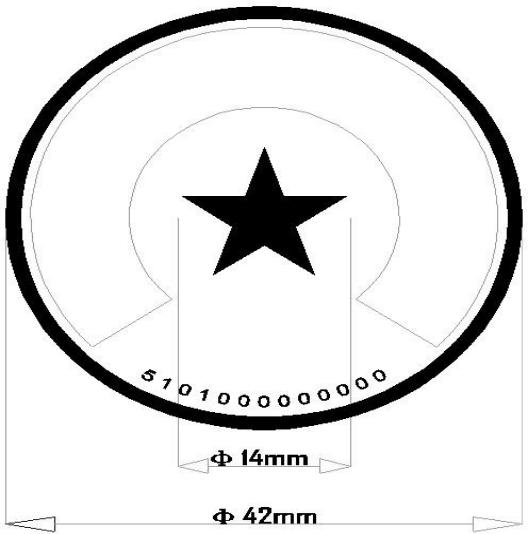 5.2财务专用章5.2.1形状为长方形，尺寸为 33*28（mm）；5.2.2外边宽 0.7mm，内边宽为 0.3mm；内边与外边距离为 0.4mm；财务专用章五字字高为 7.5mm，字宽为 5.5mm（字体为隶书）；5.2.3其样式为：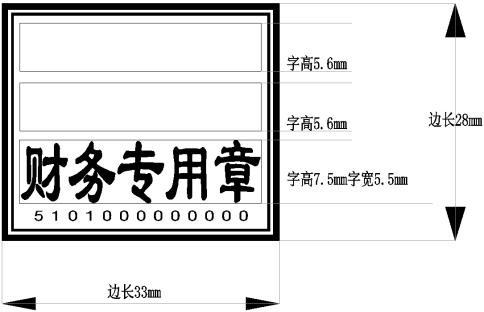 5.3发票专用章5.3.1形状为椭圆形,尺寸为 40*30(mm)；5.3.2边宽 1mm；5.3.3发票专用章五字字高为 5mm，字宽为 3mm；5.3.4统一社会信用代码字高为 3.5mm，总长度为 25.5mm；5.3.5发票专用章字体均为仿宋；5.3.6其样式为：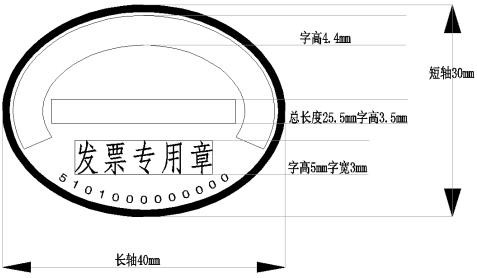 5.4法定代表人名章5.4.1形状为正方形，尺寸为 20*20（mm）；5.4.2边宽 1.2mm；5.4.3信息编码数字高为 1.2mm，字宽为 1mm，总长度为 15.6mm，下端与章面内边的距离 0.5mm（字体为 Arial）；5.4.4其样式为：（2）印章均需加辅助识别特征纹线。纹线宽度≤0.1mm，不影响印文整体效果。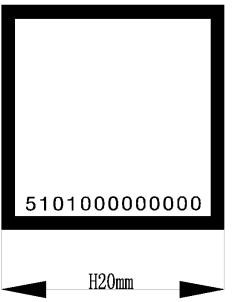 （3）刻制标准：印章为上网光敏印章，并按照《印章治安管理信息系统标准》（GA241.9-2000）等国家、省、市相关规定标准进行刻制。（提供单独的承诺函并加盖供应商鲜章）（四）印章交付1、由专人进行印章数量清点。2、制作人员和负责配送的人员进行印章交接,双方签字确认。3、配送人员在规定的时间内,送到采购人指定地点,进行印章的交接,双方签字确认。（五）客户资料保管1、对每一份客户资料进行电子档的录入,保证每一个客户刻章信息的完整, 包括刻章类型,印章枚数、公司名称、法定代表人名字、注册区域等信息。2、纸质档案资料装文件柜后保存 5 年以上。3、刻章企业的相关信息严格保密不许泄露，档案室钥匙由专人负责保管。（六）人员配置1、配备 2 人驻场，工作时间为工作日的上午 9：00 至下午 17：00，周六上午 9：00 至下午 17：00。注：（1）上述人员须提供身份证复印件及劳动关系证明材料； （2）派遣的坐班人员应具有良好的职业道德和职业素质，工作态度端正，责任心强，有较强的敬业精神，服从采购人管理。统一着正装、使用普通话及礼貌用语，并接受采购人考核。三、商务要求（实质性要求）1、服务时间：合同签订生效之日起一年。2、服务地点：采购人指定地点。3、付款方式：（1）本项目预算金额为 300 万元，供应商按综合单价（套）报价，单价最高限价为人民币 100 元/套（其中，公章单价最高限价 25 元/枚，法定代表人名章单价最高限价 25 元/枚，财务专用章单价最高限价 25 元/枚，发票专用章单价最高限价 25 元/枚。）超过最高限价报价的为无效投标。（2）具体采购数量以采购人实际需求据实结算。（3）实行每季度支付的方式。成交供应商须于结算前 5 日向采购人提供等额合法有效发票并附结算清单，采购人在收到上述票据 15 个工作日内向供应商支付上个季度货款。若户名、开户行、账号等信息与成交供应商单位不一致，采购人不予付款，待相关手续补充完整后，再行支付相关货款。4、完成时限要求成交供应商需在接到采购人通知后 120 分钟完成上述所有工作并送至采购人指定地点（客户要求邮寄送达的除外）。完成时限随相关政策变动时，成交供应商应按采购人要求进行调整，达到相关政策规定的要求。（供应商提供单独的承诺函原件，承诺函内注明印章刻制点位且与公安部门审批的地点一致，提供证明材料并加盖供应商鲜章）5、售后服务供应商须提供详细制作方式及流程，承诺一个月内印章出现质量问题，提供免费更换服务、三个月内印章免费加印油服务。（供应商需提供承诺函原件并加盖供应商鲜章）6、履约验收：（1）由采购人组织验收，严格按照《财政部关于进一步加强政府采购需求和履约验收管理的指导意见》（财库〔2016〕205号）等相关法律法规要求进行验收。（1）检查考核标准采购人对供应商服务质量进行日常检查和考核。考核工作由采购人牵头组织实施，具体负责组织集中、不定期检查，并对其存在的问题责令整改落实。2.1出现质量问题、超时响应及客户有效投诉，经查实 1 次给予警告，整改规范；累积达到 2 次，严重警告，暂停合作，整改完成后恢复合作；累计达到3次，采购人有权终止合同并不再与其合作；2.2供应商存在伙同中介公司套取企业开办印章刻制经费的，将直接终止合同。7、其他未尽事宜：以签订正式合同时由双方协商解决。第七章	评审办法1、总则1.1 根据《中华人民共和国政府采购法》、《中华人民共和国政府采购法实施条例》、《政府采购竞争性磋商采购方式管理暂行办法》等法律制度，结合本采购项目特点制定本磋商方法。1.2 磋商工作由采购人/采购代理机构负责组织，具体磋商由采购人/采购代理机构依法组建的磋商小组负责。1.3 磋商工作应遵循公平、公正、科学及择优的原则，并以相同的磋商程序和标准对待所有的供应商。1.4 磋商小组按照磋商文件规定的磋商程序、评分方法和标准进行评审，并独立履行下列职责：（一）熟悉和理解磋商文件，确定磋商文件内容是否违反国家有关强制性规定或者磋商文件存在歧义、重大缺陷，根据需要书面要求采购人、采购代理机构对磋商文件作出解释；（二）审查供应商响应文件是否满足磋商文件要求，并作出公正评价；（三）根据需要要求供应商对响应文件中含义不明确、同类问题表述不一致或者有明显文字和计算错误的内容等作出必要的澄清、说明或者更正；（四）推荐成交供应商，或者受采购人委托确定成交供应商；（五）起草评审报告并进行签署；（六）向采购人/采购代理机构、财政部门或者其他监督部门报告非法干预评审工作的行为；（七）法律、法规和规章规定的其他职责。1.5（实质性要求）磋商过程独立、保密。供应商非法干预磋商过程的，其响应文件作无效处理。2、磋商程序审查磋商文件和停止评审。磋商小组正式评审前，应当对磋商文件进行熟悉和理解，内容主要包括磋商文件中供应商资格条件要求、采购项目技术、服务和商务要求、磋商办法和标准、政府采购政策要求以及政府采购合同主要条款等。本磋商文件有下列情形之一的，磋商小组应当停止评审：磋商文件的规定存在歧义、重大缺陷的；磋商文件明显以不合理条件对供应商实行差别待遇或者歧视待遇的；采购项目属于国家规定的优先、强制采购范围，但是磋商文件未依法体现优先、强制采购相关规定的；采购项目属于政府采购促进中小企业发展的范围，但是磋商文件未依法体现促进中小企业发展相关规定的；磋商文件将供应商的资格条件列为评分因素的；磋商文件载明的成交原则不合法的；磋商文件有违反国家其他有关强制性规定的情形。出现本条 2.1.2 规定应当停止评审情形的，磋商小组应当向采购人书面说明情况。除本条规定的情形外，磋商小组不得以任何方式和理由停止评审。资格性审查。本项目需要磋商小组进行资格性检查。磋商小组应依据法律法规和磋商文件的规定， 对响应文件是否按照规定要求提供资格性证明材料、是否属于禁止参加磋商的供应商等进行审查，以确定供应商是否具备磋商资格。资格性审查结束后，磋商小组应当出具资格性审查报告，没有通过资格审查的供应商，磋商小组应当在资格审查报告中说明原因。磋商小组应依据磋商文件规定的实质性要求，对符合资格的响应文件进行有效性、完整性和响应程度审查，以确定参加磋商的供应商名单。采购人或者采购代理机构宣布未通过资格性审查的供应商名单时，应当告知供应商未通过审查的原因。通过资格性审查的供应商不足 3 家的，终止本次采购活动，并发布终止采购活动公告。磋商。磋商小组所有成员集中与单一供应商分别进行一轮或多轮磋商，并给予所有参加磋商的供应商平等的磋商机会。磋商顺序以现场抽签的方式确定。磋商过程中，磋商小组可以根据磋商情况调整磋商轮次。每轮磋商开始前，磋商小组应根据磋商文件的规定，并结合各供应商的响应文件拟定磋商内容。在磋商过程中，磋商小组可以根据磋商文件和磋商情况实质性变动磋商文件的技术、服务要求以及合同草案条款，但不得变动磋商文件中的其他内容。实质性变动的内容，须经采购人代表书面确认。对磋商文件作出的实质性变动是磋商文件的有效组成部分，磋商小组应当及时以书面形式同时通知所有参加磋商的供应商。磋商过程中，磋商文件变动的，供应商应当按照磋商文件的变动情况和磋商小组的要求重新提交响应文件，并由其法定代表人/主要负责人/本人或其授权代表签字或者加盖公章。磋商过程中，供应商根据磋商情况自行决定变更其响应文件的，磋商小组不得拒绝，并应当给予供应商必要的时间，但是供应商变更其响应文件，应当以有利于满足磋商文件要求为原则，不得变更为不利于满足磋商文件规定，否则，其响应文件作为无效处理。磋商过程中，磋商的任何一方不得透露与磋商有关的其他供应商的技术资料、价格和其他信息。磋商过程中，磋商小组发现或者知晓供应商存在违法、违纪行为的，磋商小组应当将该供应商响应文件作无效处理，不允许其提交最后报价。磋商完成后，磋商小组应出具磋商情况记录表，磋商情况记录表需包含磋商内容、磋商意见、实质性变动内容等。最后报价。磋商文件能够详细列明采购标的的技术、服务要求的，磋商结束后，磋商小组应当要求所有实质性响应的供应商在规定时间内提交最后报价，提交最后报价的供应商不得少于 3  家。或磋商文件不能详细列明采购标的的技术、服务要求，需经磋商由供应商提供最终设计方案或解决方案的，磋商结束后，磋商小组应当按照少数服从多数的原则投票推荐 3 家以上供应商的设计方案或者解决方案，并要求其在规定时间内提交最后报价。磋商结束后，磋商小组应当要求所有实质性响应的供应商在规定时间内提交最后报价。两轮（若有）以上报价的，供应商在未提高响应文件中承诺的产品及其服务质量的情况下，其最后报价不得高于对该项目之前的报价，否则，磋商小组应当对其响应文件按无效处理，不允许进入综合评分，并书面告知供应商，说明理由。供应商最后报价应当由法定代表人/主要负责人/本人或其授权代表签字确认或加盖公章。最后报价是供应商响应文件的有效组成部分。最后报价中的算术错误将按以下方法修正：响应文件的大写金额和小写金额不一致的，以大写金额为准；总价金额与按单价汇总金额不一致的，以单价金额计算结果为准；单价金额小数点有明显错位的，应以总价为准，并修改单价。如果小写、大写金额和单价、总价金额出现明显文字错误，应当按照澄清、说明或者更正程序先纠正错误后，再行修正，不得不经过澄清、说明或者更正，直接将供应商响应文件作为无效处理。对不同文字文本响应文件的解释发生异议的，以中文文本为准。比较与评价。由磋商小组采用综合评分法对提交最后报价的供应商的响应文件和最后报价进行综合评分，具体要求详见本章综合评分部分。推荐成交候选供应商。磋商小组应当根据综合评分情况，按照评审得分由高到低顺序推荐 3 家以上成交候选供应商，并编写磋商报告。评审得分相同的，按照最后报价由低到高的顺序推荐。评审得分且最后报价相同的，按照技术指标优劣顺序推荐。评审得分且最后报价且技术指标分项得分均相同的，成交候选供应商并列，由采购人自主采取公平、随机的方式选择中标供应商。（注：为扶持不发达地区和少数民族地区，评审得分且最后报价且技术指标分项得分均相同的，磋商小组优先推荐企业注册地在不发达地区和少数民族地区的供应商。）磋商小组复核。磋商小组评分汇总结束后，磋商小组应当进行评审复核，对拟推荐为成交候选供应商的、报价最低的、供应商资格审查未通过的、供应商响应文件作无效处理的重点复核。采购组织单位现场复核评审结果。评审结果汇总完成后，磋商小组拟出具磋商评审报告前，采购人/采购代理机构应当组织 2 名以上的本单位工作人员，在采购现场监督人员的监督之下，依据有关的法律制度和磋商文件对评审结果进行复核，出具复核报告，存在下列情形之一的，采购人/采购代理机构应当根据情况书面建议磋商小组现场修改评审结果：资格性审查认定错误的；分值汇总计算错误的；分项评分超出评分标准范围的；客观评分不一致的。存在本条上述情形的，由磋商小组自主决定是否采纳采购人/采购代理机构的书面建议， 并承担独立评审责任。磋商小组采纳采购人/采购代理机构书面建议的，应当按照规定现场修改评审结果或者重新评审，并在磋商报告中详细记载有关事宜；不采纳采购人/采购代理机构书面建议的，应当书面说明理由。采购人/采购代理机构书面建议未被磋商小组采纳的，应当按照规定程序要求继续组织实施采购活动，不得擅自中止采购活动。采购人/采购代理机构认为磋商小组评审结果不合法的，应当书面报告采购项目同级财政部门。采购人/采购代理机构复核过程中，磋商小组成员不得离开评审现场。有下列情形之一的，不得现场修改评审结果：磋商小组已经出具磋商报告并且离开评审现场的；采购人/采购代理机构现场复核时，复核工作人员数量不足的；采购人/采购代理机构现场复核时，没有采购监督人员现场监督的；采购人/采购代理机构现场复核内容超出规定范围的；采购人/采购代理机构未提供书面建议的。编写磋商报告。磋商小组推荐成交候选供应商后，应向采购人/采购代理机构出具磋商报告。磋商报告应当包括以下主要内容：邀请供应商参加采购活动的具体方式和相关情况；响应文件开启日期和地点；获取磋商文件的供应商名单和磋商小组成员名单；评审情况记录和说明，包括对供应商的资格审查情况、供应商响应文件审查情况、磋商情况、报价情况等；提出的成交候选供应商的排序名单及理由。磋商报告应当由磋商小组全体人员签字认可。磋商小组成员对磋商报告有异议的，磋商小组按照少数服从多数的原则推荐成交候选供应商，采购程序继续进行。对磋商报告有异议的磋商小组成员，应当在报告上签署不同意见并说明理由，由磋商小组书面记录相关情况。磋商小组成员拒绝在报告上签字又不书面说明其不同意见和理由的，视为同意磋商报告。磋商异议处理规则。在磋商过程中，磋商小组成员对响应文件是否符合磋商文件规定存在争议的，应当以少数服从多数的原则处理，但不违背磋商文件规定。有不同意见的磋商小组成员认为认定过程和结果不符合法律法规或者磋商文件规定的，应当在磋商报告中予以反映。供应商澄清、说明磋商小组在对响应文件的有效性、完整性和响应程度进行审查时，可以要求供应商对响应文件中含义不明确、同类问题表述不一致或者有明显文字和计算错误的内容等作出必要的澄清、说明或者更正。供应商的澄清、说明或者更正不得超出响应文件的范围或者改变响应文件的实质性内容。磋商小组要求供应商澄清、说明或者更正响应文件应当以书面形式作出。供应商的澄清、说明或者更正应当由法定代表人/主要负责人/本人或其授权代表签字或者加盖公章。终止磋商采购活动。出现下列情形之一的，采购人或者采购代理机构应当终止竞争性磋商采购活动，发布项目终止公告并说明原因，重新开展采购活动：因情况变化，不再符合规定的竞争性磋商采购方式适用情形的；出现影响采购公正的违法、违规行为的；在采购过程中符合要求的供应商或者报价未超过采购预算的供应商不足 3 家的。3、综合评分本次综合评分的因素是：详见综合评分明细表。除价格因素外，磋商小组成员应当根据自身专业情况独立对每个有效供应商的响应文件进行评价、打分。技术、与技术有关的服务及其他技术类评分因素由抽取的技术方面磋商小组成员独立评分。财务状况及其他经济类评分因素由抽取的经济方面磋商小组成员独立评分。政府采购政策功能、政府采购合同主要条款及其他政策合同类的评分因素由抽取的法律方面磋商小组成员独立评分。采购人代表原则上对技术、与技术有关的服务及其他技术类评分因素独立评分。价格及其他不能明确区分的评分因素由磋商小组成员共同评分。综合评分明细表评分办法综合评分法注：1.评审时，评审委员会各成员应当独立对每个供应商的响应文件进行评价，并汇总每个供应商的得分。2.评分的取值按四舍五入法，保留小数点后两位。4、评审专家在政府采购活动中承担以下义务：遵纪守法，客观、公正、廉洁地履行职责。按照政府采购法律法规和采购文件的规定要求对供应商的资格条件和供应商提供的产品价格、技术、服务等方面严格进行评判，提供科学合理、公平公正的评审意见，参与起草评审报告，并予签字确认。保守秘密。不得透露采购文件咨询情况，不得泄漏供应商的响应文件及知悉的商业秘密，不得向供应商透露评审情况。发现供应商在政府采购活动中有不正当竞争或恶意串通等违规行为，及时向政府采购评审工作的组织者或财政部门报告并加以制止。发现采购人、政府采购代理机构及其工作人员在政府采购活动中有干预评审、发表倾向性和歧视性言论、受贿或者接受供应商的其他好处及其他违法违规行为，及时向财政部门报告。解答有关方面对政府采购评审工作中有关问题的询问，配合采购人或者政府采购代理机构答复供应商质疑，配合财政部门的投诉处理工作等事宜。法律、法规和规章规定的其他义务。5、评审专家在政府采购活动中应当遵守以下工作纪律：应邀按时参加评审和咨询活动。遇特殊情况不能出席或途中遇阻不能按时参加评审或咨询的，应及时告知财政部门或者采购人或者政府采购代理机构，不得私自转托他人。不得参加与自己有利害关系的政府采购项目的评审活动。对与自己有利害关系的评审项目，如受到邀请，应主动提出回避。财政部门、采购人或政府采购代理机构也可要求该评审专家回避。有利害关系主要是指三年内曾在参加该采购项目供应商中任职(包括一般工作)或担任顾问，配偶或直系亲属在参加该采购项目的供应商中任职或担任顾问，与参加该采购项目供应商发生过法律纠纷，以及其他可能影响公正评审的情况。评审或咨询过程中关闭通讯设备，不得与外界联系。因发生不可预见情况，确实需要与外界联系的，应当有在场工作人员陪同。评审过程中，不得发表影响评审公正的倾向性、歧视性言论；不得征询或者接受采购人的倾向性意见；不得以任何明示或暗示的方式要求参加该采购项目的供应商以澄清、说明或补正为借口，表达与其原响应文件原意不同的新意见；不得以采购文件没有规定的方法和标准作为评审的依据；不得违反规定的评审格式评分和撰写评审意见；不得拒绝对自己的评审意见签字确认。在咨询工作中，严格执行国家产业政策和产品标准，认真听取咨询方的合理要求， 提出科学合理的、无倾向性和歧视性的咨询方案，并对所提出的意见和建议承担个人责任。有关部门（机构）制定的其他评审工作纪律。合同主要条款（参考文本）合同编号：XXXX。签订地点：XXXX。签订时间：XXXX 年 XX 月 XX 日。采购人（甲方）：供应商（乙方）：根据《中华人民共和国政府采购法》、《中华人民共和国民法典》及 XXXX 采购项目（项目编号：XX）的《磋商文件》、乙方的《响应文件》及《成交通知书》，甲、乙双方同意签订本合同。详细技术说明及其他有关合同项目的特定信息由合同附件予以说明，合同附件及本项目的磋商文件、响应文件、《成交通知书》等均为本合同不可分割的部分。双方同意共同遵守如下条款：第一条项目基本情况第二条合同期限第三条服务内容与质量标准1.X；2.X；…第四条服务费用及支付方式(一)本项目服务费用由以下组成：1．XX 万元；2．XX 万元；……（二）项目验收办法乙方与甲方应严格按照四川省财政厅关于印发《财政部关于进一步加强政府采购需求和履约验收管理的指导意见》（财库〔2016〕205号）的要求进行验收。服务费支付方式： ……第五条知识产权乙方应保证所提供的服务或其任何一部分均不会侵犯任何第三方的专利权、商标权或著作权等知识产权。第六条无产权瑕疵条乙方保证所提供的服务的所有权完全属于乙方且无任何抵押、查封等产权瑕疵。如有产权瑕疵的，视为乙方违约。乙方应负担由此而产生的一切损失。第七条履约保证金1.乙方交纳人民币 XX 元作为本合同的履约保证金。2.履约保证金可作为违约金的一部分及用于补偿甲方因乙方不能履行合同义务而蒙受的损失。第八条甲方的权利和义务1.甲方有权对合同规定范围内乙方的服务行为进行监督和检查，拥有监管权。有权定期核对乙方提供服务所配备的人员数量。对甲方认为不合理的部分有权下达整改通知书，并要求乙方限期整改。2.甲方有权依据双方签订的考评办法对乙方提供的服务进行定期考评。当考评结果未达到标准时，有权依据考评办法约定的数额扣除履约保证金。3.负责检查监督乙方管理工作的实施及制度的执行情况。4.根据本合同规定，按时向乙方支付应付服务费用。5.国家法律、法规所规定由甲方承担的其它责任。 第九条乙方的权利和义务1.对本合同规定的委托服务范围内的未移交甲方项目享有管理权及服务义务。2.根据本合同的规定向甲方收取相关服务费用，并有权按本合同约定在本项目管理范围内管理及合理使用。3.及时向甲方通告本项目服务范围内有关服务的重大事项，及时配合处理投诉。4.接受项目行业管理部门及政府有关部门的指导，接受甲方的监督。5.国家法律、法规所规定由乙方承担的其它责任。 第十条违约责任1.甲乙双方必须遵守本合同并执行合同中的各项规定，保证本合同的正常履行。2.如因乙方工作人员在履行职务过程中的的疏忽、失职、过错等故意或者过失原因给甲方造成损失或侵害，包括但不限于甲方本身的财产损失、由此而导致的甲方对任何第三方的法律责任等，乙方对此均应承担全部的赔偿责任。第十一条不可抗力事件处理1.在合同有效期内，任何一方因不可抗力事件导致不能履行合同，则合同履行期可延长，其延长期与不可抗力影响期相同。2.不可抗力事件发生后，应立即通知对方，并寄送有关权威机构出具的证明。3.不可抗力事件延续 XX 天以上，双方应通过友好协商，确定是否继续履行合同。第十二条解决合同纠纷的方式1.在执行本合同中发生的或与本合同有关的争端，双方应通过友好协商解决，经协商在 XX 天内不能达成协议时，应提交合同履行地人民法院诉讼解决。2.仲裁裁决应为最终决定，并对双方具有约束力。3.除另有裁决外，仲裁费应由败诉方负担。4.在仲裁期间，除正在进行仲裁部分外，合同其他部分继续执行。 第十三条合同生效及其他1.合同经双方法定代表人或授权委托代理人签字并加盖单位公章后生效。2.合同执行中涉及采购资金和采购内容修改或补充的，须经政府采购监管部门审批，并签书面补充协议报政府采购监督管理部门备案，方可具备法律效力。3.本合同一式 XX 份，自双方签章之日起起效。甲方 XX 份，乙方 XX 份，同级财政部门备案 XX 份，具有同等法律效力。第十四条附件1.项目磋商文件2.项目修改澄清文件3.项目响应文件4.成交通知书5.其他甲方：（盖章）	                          乙方：（盖章）法定代表人（授权代表）：	                   法定代表人（授权代表）：地址：	                                     地址：开户银行：	                               开户银行：账号：	                                     账号：电话：                           	       电话：传真：	                                     传真：签约日期：XX 年 XX 月 XX 日	            签约日期：XX 年 XX 月 XX 日注：以上合同范本仅供参考，所有条款均可在采购人与成交供应商协商后进行修改。序号 条款名称 说明和要求 1 采购预算 （实质性要求） 采购预算：300.00万元（大写：叁佰万元整），超过采购预算的报价为无效投标。1 最高限价 （实质性要求） 最高限价：300.00万元（大写：叁佰万元整），供应商按综合单价（套）报价，单价最高限价为人民币 100 元/套（其中，公章单价最高限价 25 元/枚，法定代表人名章单价最高限价 25 元/枚，财务专用章单价最高限价 25 元/枚，发票专用章单价最高限价 25 元/枚。）超过最高限价的报价为无效投标。 2 低于成本价不正当竞争预防措施 （实质性要求） 在评标过程中，评标委员会认为供应商的报价明显低于其他通过符合性审查供应商的报价，有可能影响产品、服务质量或者不能诚信履约的，应当要求其在评标现场合理的时间内提供书面说明，并提交相关证明材料。供应商书面说明应当按照国家财务会计制度的规定要求，逐项就供应商提供的货物、工程和服务的主营业务成本（应根据供应商企业类型予以区别）、税金及附加、销售费用、管理费用、财务费用等成本构成事项详细陈述。 供应商书面说明应当签字确认或者加盖公章，否则无效。书面说明的签字确认，供应商为法人的，由其法定代表人（主要负责人）或者代理人签字确认；供应商为其他组织的，由其主要负责人或者代理人签字确认；供应商为自然人的，由其本人或者代理人签字确认。 供应商提供书面说明后，评标委员会应当结合采购项目采购需求、专业实际情况、供应商财务状况报告、与其他供应商比较情况等就供应商书面说明进行审查评价。供应商拒绝或者变相拒绝提供有效书面说明或者书面说明不能证明其报价合理性的，评标委员会应当将其投标文件作为无效处理。 3 政府采购政策 一、根据《政府采购促进中小企业发展管理办法》（财库〔2020〕46 号）第九条的规定，按以下规则进行价格扣除：（因本项目专门面向中小企业采购，故本条不适用）1.对于经主管预算单位统筹后未预留份额专门面向中小企业采购的采购项目，以及预留份额项目中的非预留部分采购包，对符合《政府采购促进中小企业发展管理办法》（财库〔2020〕46 号）规定的小微企业报价给予10%（6%—10%）的扣除，用扣除后的价格参加评审。2.接受大中型企业与小微企业组成联合体的采购项目，对联合协议约定小微企业的合同份额占到合同总金额30%以上的，对联合体的报价给予3%（2%—3%）的扣除，用扣除后的价格参加评审。3.允许大中型企业向一家或者多家小微企业分包的采购项目，对于分包意向协议约定小微企业的合同份额占到合同总金额30%以上的，对大中型企业的报价给予3%（2%—3%）的扣除，用扣除后的价格参加评审。注：1.参加政府采购活动的中小企业应当提供《中小企业声明函》原件。监狱企业应当提供监狱企业证明复印件。残疾人福利性单位应当提供《残疾人福利性单位声明函》原件。（格式详见第五章） 未提供的，视为放弃享受小微企业价格扣除优惠政策。2.组成联合体或者接受分包的小微企业与联合体内其他企业、分包企业之间存在直接控股、管理关系的，不享受价格扣除优惠政策。3.依据《政府采购促进中小企业发展管理办法》（财库〔2020〕46 号）规定享受扶持政策的小微企业，不得将合同分包给大中型企业。二、失信企业报价加成或者扣分（实质性要求）1.对记入诚信档案且在有效期内的失信供应商，参加政府采购活动按照10%的报价加成，以加成后报价作为该供应商报价参与评审。供应商失信行为惩戒实行无限制累加制，因其失信行为进行报价加成惩戒后报价超过政府采购预算的，其响应文件按照无效处理。2.供应商参加政府采购活动时，应当就自己的诚信情况在响应文件中进行承诺。三、国家规定的优先、强制采购范围（如涉及） 本项目采购需求中涉及国家规定的强制采购范围内产品，均应按照国家相关要求进行审核。不管磋商文件是否要求，供应商必须提供相关证明材料。 四、节能、环保、无线局域网产品政策体现 节能产品、环境标志产品 按照财政部财库〔2019〕9 号文《关于调整优化节能产品、环境标志产品政府采购执行机制的通知》，对政府采购节能产品、环境标志产品实施品目清单管理。依据品目清单和认证证书实施政府优先采购和强制采购。采购人拟采购的产品属于品目清单范围的，采购人及其委托的采购代理机构应当依据国家确定的认证机构出具的处于有效期之内的节能产品、环境标志产品认证证书， 对获得证书的产品实施政府优先采购或强制采购。2、无线局域网产品 根据《无线局域网产品政府采购实施意见》（财库〔2005〕366 号） 的规定，采购人用财政性资金采购无线局域网产品和含有无线局域网功能的计算机、通信设备、打印机、复印机、投影仪等产品的，应当优先采购符合国家无线局域网安全标准（GB 15629．11/1102）并通过国家产品认证的产品。其中，国家有特殊信息安全要求的项目必须采购认证产品。 扶持不发达地区和少数民族地区为扶持不发达地区和少数民族地区，评审得分且最后报价且技术指标分项得分均相同的，磋商小组优先推荐企业注册地在不发达地区和少数民族地区的供应商。4 进口产品（实质性要求） 本项目磋商文件中未载明“允许采购进口产品”的产品，视为拒绝进口产品参与竞争，供应商以进口产品投标时，将按无效投标处理。载明“允许采购进口产品”的产品，不限制国产产品参与竞争。 5 联合体 本项目允许联合体磋商。（本项目组成联合体的供应商不得超过十家，即最多允许十家组成联合体参与竞争性磋商。）6 评标情况公告 所有供应商投标文件资格性、响应性检查情况、采用综合评分法时的总得分和分项汇总得分情况、评标结果等将在四川政府采购网上采购结果公告栏中予以公告。 7 投标保证金（实质性要求）本项目不收取投标保证金。8履约保证金（实质性要求）本项目不收取履约保证金。9 采购文件咨询 联系人：高女士。 联系电话：028-86120014。 10 开标、评标工作咨询 联系人：高女士。 联系电话：028-86120014。 11 成交通知书领取 成交公告在四川政府采购网上公告后，请成交人凭有效身份证明证件（单位介绍信和个人身份证）领取成交通知书。 联系人：高女士。 联系电话：028-86120014。 领取地址：成都市青羊区光华中心D座1604 12 供应商询问 根据委托代理协议约定，供应商询问由四川精于勤工程咨询有限公司负责答复。 联系人：高女士。 联系电话：028-86120014。 地址：成都市青羊区光华中心D座160413 供应商质疑 根据委托代理协议约定，对于采购文件的质疑、对于采购过程的质疑、对于采购结果的质疑由代理机构和采购人共同负责答复。 联系人：高女士。 联系电话：028-86120014。 地址：成都市青羊区光华中心D座1604 注：供应商在法定质疑期内一次性提出针对同一采购程序环节的质疑，供应商质疑不得超出采购文件、采购过程、采购结果的范围。 14 供应商投诉 投诉受理单位：本采购项目同级财政部门，即锦江区财政局。联系电话：028-86513373；联系地址：成都市锦江区大慈寺路38号。注：供应商投诉应当有明确的请求和必要的证明材料。供应商投诉的事项不得超出已质疑事项的范围。 15 政府采购合同公告备案 政府采购合同签订之日起 2 个工作日内，政府采购合同将在“四川政府采购网”公告；政府采购合同签订之日起七个工作日内， 政府采购合同将向本采购项目同级财政部门，省级为四川省财政厅，市州级为各市州财政局，区县为各区县财政局备案。 16 政府采购供应商融资 1、政府采购供应商信用融资，是指融资机构以信用审查为基础， 依据政府采购合同，按相应的优惠政策向申请融资的中小企业提供资金支持的融资模式。 2、相关要求详见《四川省财政厅关于推进四川省政府采购供应商信用融资工作的通知》（川财采〔2018〕123 号）。17 招标服务费 1.收取标准：该费用参照原《招标代理服务收费管理暂行办法》(计价格〔2002〕1980号)、《国家发展改革委办公厅关于招标代理服务收费有关问题的通知》(发改办价格〔2003〕857号)及《国家发展改革委关于进一步放开建设项目专业服务价格的通知》（发改价格〔2015〕299号）的标准规定收取(计费基数以本项目采购预算为准)。2.收取方式：由成交单位在领取中标通知书前一次性支付至采购代理机构。18强制认证产品 (如涉及) 1.如涉及 3C 认证产品的 3C 认证证书在投标文件中可不提供(磋商文件有要求的除外)，中标人应在签订采购合同时提供至采购人，未提供或不能提供的视为放弃中标。采购人将另行确定中标人或重新组织招标。 19本项目所属行业本项目所属行业为其他未列明行业。注：农、林、牧、渔业，工业，建筑业，批发业，零售业，交通运输业，仓储业，邮政业，住宿业，餐饮业，信息传输业，软件和信息技术服务业，房地产开发经营，物业管理，租赁和商务服务业，其他未列明行业；其中，工业包括采矿业，制造业，电力、热力、燃气及水生产和供应业；交通运输业包括道路运输业，水上运输业，航空运输业，管道运输业，多式联运和运输代理业、装卸搬运，不包括铁路运输业；仓储业包括通用仓储，低温仓储，危险品仓储，谷物、棉花等农产品仓储，中药材仓储和其他仓储业；信息传输业包括电信、广播电视和卫星传输服务，互联网和相关服务；其他未列明行业包括科学研究和技术服务业，水利、环境和公共设施管理业，居民服务、修理和其他服务业，社会工作，文化、体育和娱乐业，以及房地产中介服务，其他房地产业等，不包括自有房地产经营活动。20定向采购本项目专门面向中小企业采购。注：监狱企业、残疾人福利性单位视为中小型企业。项目名称（项目编号）项目内容磋商报价小写： 	                  元/套；大写：                        	。序号内容单项价格(单位: 元)数量金额（元）123...                       总价(元/套)                       总价(元/套)                       总价(元/套)                       总价(元/套)序号磋商文件条目号磋商文件的要求响应文件的应答序号磋商文件条目号磋商文件要求响应文件响应供应商名称注册地址邮政编码联系方式联系人联系人电话联系方式传真传真网址组织结构法定代表人姓名技术职称技术职称电话技术负责人姓名技术职称技术职称电话成立时间员工总人数：员工总人数：员工总人数：员工总人数：员工总人数：企业资质等级其中项目经理项目经理营业执照号其中高级职称人员高级职称人员注册资金其中中级职称人员中级职称人员开户银行其中初级职称人员初级职称人员账号其中技工技工经营范围备注姓 名性 别性 别年 龄职 务职 称职 称学 历证书名称证号证号级别参加工作时间参加工作时间参加工作时间从事项目经理年限从事项目经理年限主要工作经历主要工作经历主要工作经历主要工作经历主要工作经历主要工作经历主要工作经历主要工作经历主要工作经历时间时间参加过的类似项目参加过的类似项目参加过的类似项目担任职务担任职务业主方业主方类别职务姓名职称常住地资格证明（附复印件）资格证明（附复印件）资格证明（附复印件）资格证明（附复印件）类别职务姓名职称常住地证书名称级别证号专业管理人员管理人员管理人员技术人员技术人员技术人员服务人员服务人员服务人员年份用户名称项目名称完成时间合同金额是否通过验收备注最终报价表四川精于勤工程咨询有限公司：我公司（企业）认真阅读了成都市锦江区行政审批局提供新开办企业印章免费刻制服务采购项目（项目编号：               ）竞争性磋商文件的采购内容，并严格按竞争性磋商文件、修改补充文件中规定的要求以及服务内容，通过仔细核算，作出最终报价：最终报价表四川精于勤工程咨询有限公司：我公司（企业）认真阅读了成都市锦江区行政审批局提供新开办企业印章免费刻制服务采购项目（项目编号：               ）竞争性磋商文件的采购内容，并严格按竞争性磋商文件、修改补充文件中规定的要求以及服务内容，通过仔细核算，作出最终报价：最终报价表四川精于勤工程咨询有限公司：我公司（企业）认真阅读了成都市锦江区行政审批局提供新开办企业印章免费刻制服务采购项目（项目编号：               ）竞争性磋商文件的采购内容，并严格按竞争性磋商文件、修改补充文件中规定的要求以及服务内容，通过仔细核算，作出最终报价：项目名称具体参数要求总合计（人民币 元）成都市锦江区行政审批局提供新开办企业印章免费刻制服务采购项目完全响应竞争性磋商文件要求（详见竞争性磋商响应文件）小写：大写：注：1、报价表必须填写完整，否则视为无效响应报价；2、响应报价保留小数点后两位。注：1、报价表必须填写完整，否则视为无效响应报价；2、响应报价保留小数点后两位。注：1、报价表必须填写完整，否则视为无效响应报价；2、响应报价保留小数点后两位。供应商名称：                （单位公章）法定代表人或委托授权代表（签字或加盖个人名章）： 联系电话：日期：供应商名称：                （单位公章）法定代表人或委托授权代表（签字或加盖个人名章）： 联系电话：日期：供应商名称：                （单位公章）法定代表人或委托授权代表（签字或加盖个人名章）： 联系电话：日期：序号评分因素及权重分值评分标准备注1报价10%10分满足磋商文件要求且价格最低的报价为基准价，其价格分为满分。其他供应商的价格分统一按照下列公式计算：报价得分=(基准价／报价)* 10%*100。注：供应商为小微企业（监狱企业视同小微企业）及相关政策，价格扣除按照本磋商文件第二章供应商须知附表规定执行。共同评分因素2实施方案36%36分根据供应商提供的实施方案包括但不限于①项目实施重难点分析②印章制作方案③项目技术措施④材料管理办法⑤人员分工安排⑥质量保证措施⑦安全保证措施⑧进度保证措施⑨应急管理办法等进行综合评审，方案内容全面完善、可行性强、针对性强能完全满足本项目需求的得 36分，每有一项缺项扣4分，每有一项内容描述有欠缺或内容模糊不清逻辑性不强、内容不够全面的扣 2 分，直至本项扣完为止。不提供不得分。技术评分因素3履约能力18%18分1、供应商近三年来每有一个类似业绩的得3分，本项最高得9分。注：需提供中标（成交）通知书或合同复印件加盖供应商单位鲜章，不提供不得分。供应商拟投入本项目设备，有两台光敏刻章设备的得 3分，在此基础上每增加一台加1分，本项最多得 9分。注：提供清晰可辨认的发票复印件并加盖供应商单位鲜章，不提供不得分。共同评分因素4保密方案20%20分根据供应商提供的保密方案包含但不限于①项目保密制度②项目保密措施③信息泄露应急处理方案④项目人员保密计划培训⑤信息泄露处罚方案等内容全面完善、可行性强、针对性强能完全满足本项目需求的得 20分，每有一项缺项扣4分，每有一项内容描述有欠缺或内容模糊不清逻辑性不强、内容不够全面的扣 2 分，直至本项 扣完为止。不提供不得分。技术评分因素5后期服务16%16分根据供应商提供的后期服务包括但不限于：①售后服务方案、②后期咨询及服务保障措施、③后期资料报送方案、④后期服务人员安排等进行综合评审，方案内容全面完善、可行性强、针对性强、完全满足本项目需求的得 16 分，每有一项缺项扣4分，每有一项内容描述有欠缺或内容模糊不清逻辑性不强、内容不够全面的扣 2 分，直至本项扣完为止。不提供不得分。技术评分因素